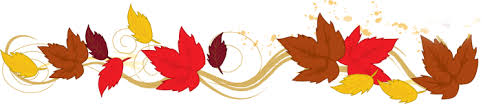 Espagnol con GabrielaMONDAYLUNDITUESDAYMARDIWEDNESDAYMERCREDITHURSDAYJEUDIFRIDAYVENDREDINoche de brujas. Nuit d'Halloween.Poción mágica. Potion magique.1   AM Skating program 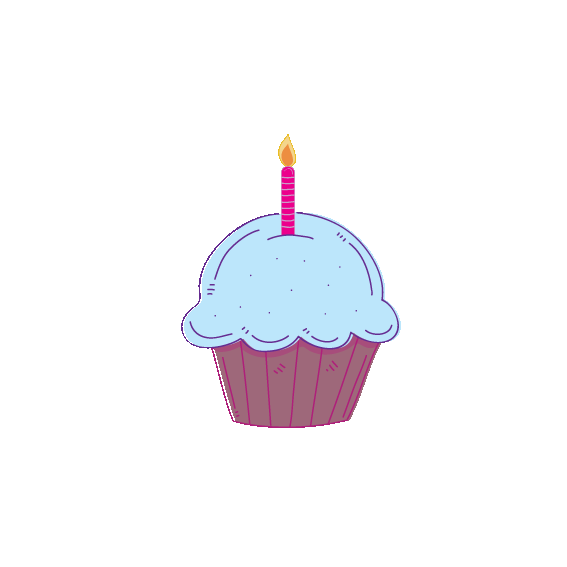 Parts of a pumpkinPM Kim the Science Gal: Dancing worms and spider foam(No Wimgym)Alimentos saludables. Les aliments santé.4 Theme: Healthy HabitsQuels sont les aliments sains pour la santé? PM Karate with Sensei Meghan5 AM Dentist Lilianne will tell us about teeth health and check our teeth Les fruits, les légumes et les groupes alimentaire PM Mandarin with Maureen: For a better YOU – Be bright & Get it right!6   AM Morgan the Science Gal: Why do we use soap?Apporte une collation santé pour partager avec les ami(e)s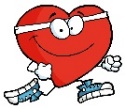 PM Mandarin with MaureenMusic with Kimberly: Accordion7          *** Photo Retakes ***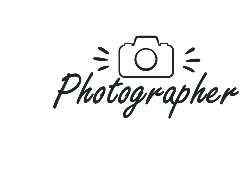 AM Baking healthy granola bars with Chef Pina Why exercise is good for our bodyMusic with Kimberley: Accordion8 AM Wimgym AM Skating program How to keep viruses and bacteria from attacking?PM Kim the Science Gal:    How to get rid of germsReproducimos una obra de arte. On reproduit une œuvre d’art.11   Special Theme Today:   Remembrance Day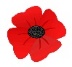 AM Morgan the Science Gal: Canadian flag experimentOn fait des coquelicotsPM Karate with Sensei Meghan    – Last class – Parents invited12 Theme: The World of ArtIntroduction to the xylophone with Emilie and SabrinaPM Mandarin with Maureen: ART – The true meaning of the word13 Final day to bring scholastic book orders   AM Water Specialist Philippe will speak to us about saving the riversMélangeons nos couleursPM Mandarin with MaureenMusic with Kimberley: Trumpet14 7:30PM Parent Wine and Cheese Meeting. Everyone welcomes for an evening of interesting discussion.8:15AM Stewart Hall Field trip: Show and art workshop: L’Écho de L’Écume ($15.00)Paint like Michael AngeloMusic with Kimberley: Trumpet15  AM WimgymAM Skating program 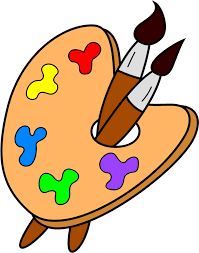 Warm and cool colorsPM Kim the Science Gal:    Food coloring artEl ciclo del agua. Le cycle de l'eau.18 Theme:  Bodies of Water AM Morgan the Science Gal: Ocean in a bottleComment est fait mon corps et de quoi est constitué notre corps?19  Pourquoi il ne faut pas gaspiller d’eau?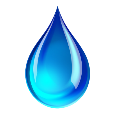 PM Mandarin with Maureen: Big and small – Where are they?20  AM Gardening with ZoeWhat is a marine biologist?PM Mandarin with MaureenMusic with Kimberley:   Didjeridu21   Let’s discover what is at the bottom of the ocean?Music with Kimberley:  Didjeridu22 AM Wimgym(no skating)Where do fish live?PM Kim the Science Gal:  Shark buoyancyLa familia y sus integrantes. La famille et ses membres25  Theme: We Are Family9:00AM Field Trip to Le Club de Trampoline Acrosport Barani ($23.00)Storytime: A Ticket Around the World26  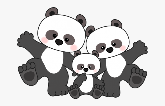 De quoi estcomposé lafamille?PM Mandarin with Maureen: Life just begun with goals, strength, and fun27 AM Morgan the Science Gal: Diversity with playdoughFamily word writingPM Mandarin with MaureenMusic with Kimberley:  Electric Bass28  Wear your warm PJ’s for a Family style “eggs and sausage” breakfast at schoolShow & Tell: Apporte une photo de ta familleMusic with Kimberley:  Electric Bass29 AM Wimgym(no skating)Are humans and animals alike?PM Kim the Science Gal:  Citrus experiment